Цилиндри1. Намерете обема на цилиндрите като използвате =3.142. Намерете обема на тези цилиндри; не забравяйте да изчислите радиуса, изпозлвайки диаметъра.3.  Тук имате различни цилиндри -  с даден радиус или с даден диаметър. Трябва да определите кое е дадено преди да извършите пресмятането.4. Храната за кучета се предлага в два вида консерви - с квадратна основа със страна 8,5 см и кръгла кутия с радиус 5cm.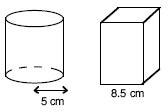 a) Изчислете площта на основата на- кутията с квадратна основа- кутията с кръгла основаб) Височината на квадратната кутия е 15 см, височината на кръглата кутия е 13 см.- Намерете обема на двете консерви.- Определете коя от тях има по-голямо съдържание и с колко?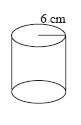 5. Цилиндър има радиус 6 cma) Изчислете площта на основата на цилиндъра.Кутията има обем 2000cm3б) Намерете височината на цилиндъра с точност 1 знак след десетичната запетая.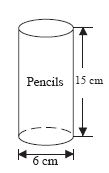 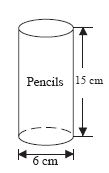 6. Показан е моливник с формата на цилиндър.Той има височина 15 cm и диаметър 6 cm.a) Намерете обема на моливника?b) Какъв обем ще имат 12 моливника от същия вид?aбвгдежзaбвгдежзabcd